NOMBRE _________________________________________________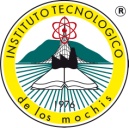 NUM. CONTROL___________________________________________Constancia de NO ADEUDO económico, material o equipo en los departamentos, oficinas, laboratorios, talleres y centro de información.INGENIERÍA QUÍMICAINGENIERÍA QUÍMICAINGENIERÍA QUÍMICACentro de InformaciónCajaMacro centro de CómputoLaboratorio de QuímicaLab. de Ingeniería de QuímicaDepto. Vinculación 